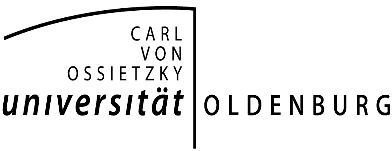 An denPrüfungsausschuss des Studiengangs über das Akademische Prüfungsamtder Carl von Ossietzky Universität Oldenburg26111 OldenburgIch beantrage für meine Abschlussarbeit die Prüfungsberechtigung einer/eines externen Prüferin /Prüfers.Ich bin an der Carl von Ossietzky Universität Oldenburg immatrikuliert und beantrage hiermit die Betreuung und Begutachtung meiner Abschlussarbeit als Erstgutachter		           Zweitgutachter durch:Gem. § 7 Abs. 1 der Prüfungsordnung für den Studiengang bin ich eine/r in der beruflichen Praxis erfahrene Person (Nachweis anbei) und erkläre mich bereit, die Betreuung und Begutachtung der Abschlussarbeit zu übernehmen.Datum			Unterschrift Gutachter/in                                         Unterschrift Student/in  Nicht vom Antragsteller auszufüllen!	Dem Antrag wird stattgegeben.	Der Antrag wird abgelehnt.	Begründung:Oldenburg, denVorsitzende/Vorsitzender des PrüfungsausschussesName, Vorname:Matrikelnummer:Name, Vorname, akad. Grad:Anschrift:Institut/Firma: Name und vollständige Anschrift:Funktion:Kontaktdaten (Tel./E-Mail):